         डॉ.अचंट लक्ष्मीपति क्षेत्रीय आयुर्वेद अनुसंधान संस्थान, चेन्नई   Dr. ACHANTA LAKSHMIPATHI REGIONAL AYURVEDA RESEARCH INSTITUTE, CHENNAISI. No.Name Designation Contact No. Email IDPhoto1Dr. T. MaheswarAssistant Director I/C9441415266mahesh.rri@ccras.nic.in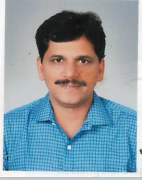 2Dr.K. Prameela Devi Research Officer (Ay.)9445812604prameela.k.@ccras.nic.in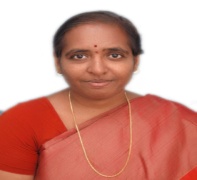 3Dr.P. SrinivasResearch Officer (Ay.)9840879433dr.srinivas.p@ccras.nic.in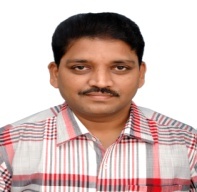 4Dr. S. AshaResearch Officer (Ay.)9895192067asha.s@ccras.nic.in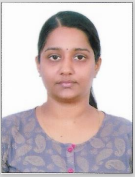 5Smt. Rajani Manoj    Assistant9495062570rajanimanoj2004@gmail.com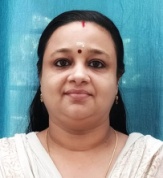 6Shri S.Ravinivasan LDC9500055704ravi.nivasan93@ccras.nic.in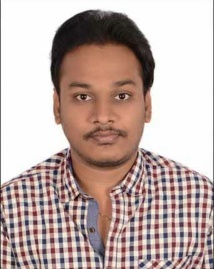 7Shri K BalasubramanianMTS(Attendant)7358516706bvjybvjy@gmail.com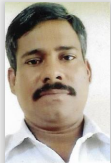 